--------------------------------------------------------------------------------------------------------------------------------------- Sample of Coversheet Title of your Essay                      (Not the subject/topic) 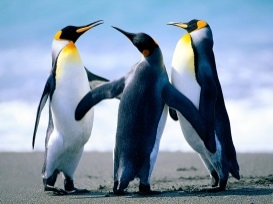 	(Picture that relates to topic)   Your NameProfessor Hinchen-Bryan			   English 1302	(Day of the week)				                   Houston Community College 6 October 2018 (Date)